Alberta needs a raise! 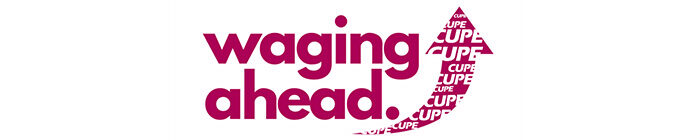 Join us for a crucial discussion on CUPE Alberta’s ‘Waging Ahead’ campaign. CUPE Alberta President Rory Gill is touring the province, holding 17 town hall meetings about the need for higher wages for workers, and building an action plan to get them!Years of zeros and government wage directives have set our members back. A decade of 0%, 1% or 2% wage increases have hurt, since cost of living increases have been significantly higher.Workers in Alberta have a weaker purchasing power and lower real wages now than we did 10 years ago. We’re finding it harder to make ends meet and it is not sustainable. Recent high inflation of 6.4% percent in 2022 and 3.3% percent in 2023 has only made the situation worse.Be part of the movement to stand up for higher wages and enhance the collective purchasing power of workers.Meetings in your area:Choose the link below for information in the City and date you want to register for:Virtual Meetings:
Virtual - Zoom (Monday March 11th) 
Click for more information and to registerVirtual - Zoom (Saturday March 16th) 
Click for more information and to registerGrimshaw (Monday March 4th)Grande Prairie (Monday March 4th)Edson (Tuesday March 5th)Edmonton (Wednesday March 6th)Red Deer (Tuesday March 6th) Drumheller (Thursday March 7th)Medicine Hat (Thursday March 7th) Taber (Friday March 8th)Lethbridge (Friday March 8th) High River (Saturday March 9th)Calgary (Saturday March 9th)Fort McMurray (Tuesday March 12th)Edmonton (Wednesday March 13th)St. Paul (Wednesday March 13th)Calgary (Thursday March 14th)Medicine Hat (Tuesday March 19th)